Межгосударственный стандарт ГОСТ 22247-96
"Насосы центробежные консольные для воды. Основные параметры и размеры. Требования безопасности. Методы контроля"
(введен в действие постановлением Госстандарта РФ от 6 февраля 1997 г. N 37)Centrifugal and sectionpumps for handling water.parameters and dimensions.requirements. Control methodsДата введения 1 января 1997 г.Взамен ГОСТ 22247-851 Область примененияНастоящий стандарт распространяется на центробежные консольные насосы для воды (далее - насосы) с подачей от 5 до 400 м3/ч (от 1,4 до 111 л/с) и напором от 10 до 90 м, предназначенные для перекачивания в стационарных условиях воды (кроме морской) с рН 6-9, содержащей механические примеси не более 0,1% по объему и размером частиц не более 0,2 мм, и устанавливает основные параметры и размеры насосов. Допускается перекачивание других жидкостей, сходных с водой по плотности, вязкости и химической активности.Насосы с одинарным сальниковым, торцовым сальниковым и одинарным торцовым механическим уплотнениями вала применяют для перекачивания воды температурой от 0 до 85°С и при отсутствии вакуума на всасывании; насосы с двойным сальниковым уплотнением вала - для перекачивания воды температурой от 0 до 105°С, а также при вакууме на всасывании.Обязательные требования к качеству продукции, обеспечивающие ее безопасность для жизни, здоровья и имущества населения, охрану окружающей среды, изложены в разделах 1, 5 и 6.Стандарт может быть использован при сертификации продукции.2 Нормативные ссылкиВ настоящем стандарте использованы ссылки на следующие нормативные документы:ГОСТ 12.0.003-74 (СТ СЭВ 790-77) ССБТ. Опасные и вредные производственные факторы. КлассификацияГОСТ 12.1.003-83 ССБТ. Шум. Общие требования безопасностиГОСТ 12.1.012-90 ССБТ. Вибрационная безопасность. Общие требованияГОСТ 12.1.030-81 ССБТ. Электробезопасность. Защитное заземление, занулениеГОСТ 12.2.007.0-75 ССБТ. Изделия электротехнические. Общие требования безопасностиГОСТ 12.2.062-81 (СТ СЭВ 2696-80) ССБТ. Оборудование производственное. Ограждения защитныеГОСТ 12.4.026-76 ССБТ. Цвета сигнальные и знаки безопасностиГОСТ 6134-87 Насосы динамические. Методы испытанийГОСТ 12815-80 (СТ СЭВ 3249-81 - СТ СЭВ 3251-81) Фланцы арматуры, соединительных частей и трубопроводов на Р_у от 0,1 до 20,0 МПа (от 1 до 200 кгс/см2). Типы. Присоединительные размеры и размеры уплотнительных поверхностей.Перечень материалов, реагентов и малогабаритных очистных устройств, разрешенных Госкомитетом санитарно-эпидемиологического надзора Российской Федерации для применения в практике хозяйственно-питьевого водоснабжения3 Конструктивные исполненияНасосы могут быть следующих конструктивных исполнений:К - консольные горизонтальные;КМ - моноблочные горизонтальные;КМП - моноблочные повысительные горизонтальные (для работы с повышенным давлением на входе);КМЛ - моноблочные линейные вертикальные (с расположением осей всасывающего и напорного патрубков в линию).4 Основные параметры и размеры4.1 Допускаемое избыточное давление перекачиваемой жидкости на входе в консольные насосы с сальниковым уплотнением, моноблочные горизонтальные и линейные насосы не должно быть более 0,35 МПа (3,5 кг/см2), а на входе в консольные горизонтальные с торцовым уплотнением и повысительные насосы - 0,6 МПа (6,0 кг/см2).4.2 Номинальные значения основных параметров консольных горизонтальных насосов приведены в таблице 1, моноблочных горизонтальных насосов - в таблице 2, повысительных насосов - в таблице 3, линейных насосов - в таблице 4.Значения основных параметров насосов являются рекомендуемыми.Таблица 1┌───────────────┬──────────┬───────────┬────────┬───────────┬───────────┐│  Типоразмер   │Подача Q, │Напор Н, м │Частота │Допускаемый│   КПД,    ││    насоса     │м3/ч (л/с)│           │вращения│кавитацион-│     %     ││               │          │           │n, с(-1)│ный запас, │           ││               │          │           │(об/мин)│     м     │           │├───────────────┼──────────┼───────────┼────────┼───────────┼───────────┤│К 50-32-125    │   12,5   │    20     │   48   │    3,5    │    55     ││               │  (3,47)  │           │ (2900) │           │           │├───────────────┼──────────┼───────────┤        ├───────────┼───────────┤│К 65-50-125    │    25    │    20     │        │    3,8    │    65     │├───────────────┤  (6,95)  ├───────────┤        │           ├───────────┤│К 65-50-160    │          │    32     │        │           │    60     │├───────────────┼──────────┼───────────┤        ├───────────┼───────────┤│К 80-65-160    │    50    │    32     │        │    4,0    │    70     │├───────────────┤ (13,90)  ├───────────┤        ├───────────┼───────────┤│К 80-50-200    │          │    50     │        │    3,5    │    65     │├───────────────┼──────────┼───────────┤        ├───────────┼───────────┤│К 100-80-125   │   100    │    20     │        │    4,5    │    74     │├───────────────┤ (27,80)  ├───────────┤        │           ├───────────┤│К 100-80-160   │          │    32     │        │           │    73     ││               │          │           │        │           │           ││               │          │           │        │           │           │├───────────────┤          ├───────────┤        │           ├───────────┤│К 100-65-200   │          │    50     │        │           │    70     │├───────────────┤          ├───────────┤        │           ├───────────┤│К 100-65-250   │          │    80     │        │           │    67     │├───────────────┼──────────┼───────────┼────────┼───────────┼───────────┤│К 150-125-250  │   200    │    20     │   24   │    4,2    │    78     │├───────────────┤  (55,6)  ├───────────┤ (1450) ├───────────┼───────────┤│К 150-125-315  │          │    32     │        │    4,0    │    76     ││               │          │           │        │           │           ││               │          │           │        │           │           │├───────────────┼──────────┼───────────┤        ├───────────┼───────────┤│К 200-150-250  │   315    │    20     │        │    4,2    │    79     │├───────────────┤  (87,5)  ├───────────┤        │           ├───────────┤│К 200-150-315  │          │    32     │        │           │    80     │└───────────────┴──────────┴───────────┴────────┴───────────┴───────────┘Таблица 2┌───────────────┬──────────┬───────────┬────────┬───────────┬───────────┐│  Типоразмер   │Подача Q, │Напор Н, м │Частота │Допускаемый│   КПД,    ││    насоса     │м3/ч (л/с)│           │вращения│кавитацион-│     %     ││               │          │           │n, c(-1)│ный запас, │           ││               │          │           │(об/мин)│     м     │           │├───────────────┼──────────┼───────────┼────────┼───────────┼───────────┤│КМ 50-32-125   │   12,5   │    20     │   48   │    3,5    │    55     ││               │  (3,47)  │           │ (2900) │           │           │├───────────────┼──────────┤           │        ├───────────┼───────────┤│КМ 65-50-125   │25 (6,95) │           │        │    3,8    │    65     │├───────────────┤          ├───────────┤        │           ├───────────┤│КМ 65-50-160   │          │    32     │        │           │    60     │├───────────────┼──────────┤           │        ├───────────┼───────────┤│КМ 80-65-160   │50 (13,90)│           │        │    4,0    │    70     ││               │          │           │        │           │           │├───────────────┤          ├───────────┤        ├───────────┼───────────┤│КМ 80-50-200   │          │    50     │        │    3,5    │    65     │├───────────────┼──────────┼───────────┤        ├───────────┼───────────┤│КМ 100-80-160  │   100    │    32     │        │    4,5    │    75     │├───────────────┤ (27,80)  ├───────────┤        │           ├───────────┤│КМ 100-65-200  │          │    50     │        │           │    70     │├───────────────┼──────────┼───────────┼────────┼───────────┼───────────┤│КМ 150-125-250 │200 (55,6)│    20     │   24   │    4,2    │    78     │├───────────────┤          ├───────────┤ (1450) ├───────────┼───────────┤│КМ 150-125-315 │          │    32     │        │    4,0    │    76     │├───────────────┴──────────┴───────────┴────────┴───────────┴───────────┤│Примечание - Значения КПД приведены для насосной части                 │└───────────────────────────────────────────────────────────────────────┘Таблица 3┌─────────────────┬─────────────┬────────────┬─────────────┬────────────┐│Типоразмер насоса│  Подача Q,  │ Напор H, м │   Частота   │   КПД,%    ││                 │ м3/ч (л/с)  │            │ вращения n, │            ││                 │             │            │    с(-1)    │            ││                 │             │            │  (об/мин)   │            │├─────────────────┼─────────────┼────────────┼─────────────┼────────────┤│КМП 40-25-160    │ 6,3 (1,75)  │     32     │  48 (2900)  │     35     │├─────────────────┼─────────────┼────────────┤             ├────────────┤│КМП 50-32-200    │ 12,5 (3,47) │     50     │             │     39     ││                 │             │            │             │            │├─────────────────┼─────────────┼────────────┤             ├────────────┤│КМП 65-50-160    │  25 (6,95)  │     32     │             │     60     ││                 │             │            │             │            │├─────────────────┤             ├────────────┤             ├────────────┤│КМП 65-40-200    │             │     50     │             │     52     │├─────────────────┴─────────────┴────────────┴─────────────┴────────────┤│Примечание - Значения КПД приведены для насосной части                 │└───────────────────────────────────────────────────────────────────────┘Таблица 4┌───────────────────┬────────────┬────────┬─────────┬────────┬──────────┐│ Типоразмер насоса │ Подача Q,  │Напор H,│ Частота │Допуска-│   КПД,   ││                   │ м3/ч (л/с) │   м    │вращения │  емый  │    %     ││                   │            │        │n, с(-1) │кавита- │          ││                   │            │        │(об/мин) │ционный │          ││                   │            │        │         │запас, м│          │├───────────────────┼────────────┼────────┼─────────┼────────┼──────────┤│КМЛ 50-50-160      │12,5 (3,47) │   32   │48 (2900)│  3,5   │    45    │├───────────────────┼────────────┤        │         ├────────┼──────────┤│КМЛ 65-65-160      │ 25 (6,95)  │        │         │  3,8   │    59    │├───────────────────┼────────────┤        │         ├────────┼──────────┤│КМЛ 80-80-160      │ 50 (13,90) │        │         │  4,3   │    65    │├───────────────────┼────────────┼────────┼─────────┼────────┼──────────┤│КМЛ 65-65-200      │ 25 (6,95)  │  12,5  │24 (1450)│  4,0   │    60    │├───────────────────┼────────────┤        │         │        ├──────────┤│КМЛ 80-80-200      │ 50 (13,90) │        │         │        │    66    │├───────────────────┼────────────┤        │         │        ├──────────┤│КМЛ 125-125-200    │100 (27,80) │        │         │        │    68    │├───────────────────┴────────────┴────────┴─────────┴────────┴──────────┤│Примечание - Значения КПД приведены для насосной части                 │└───────────────────────────────────────────────────────────────────────┘4.3 Область работы насосов приведена на рисунке 1.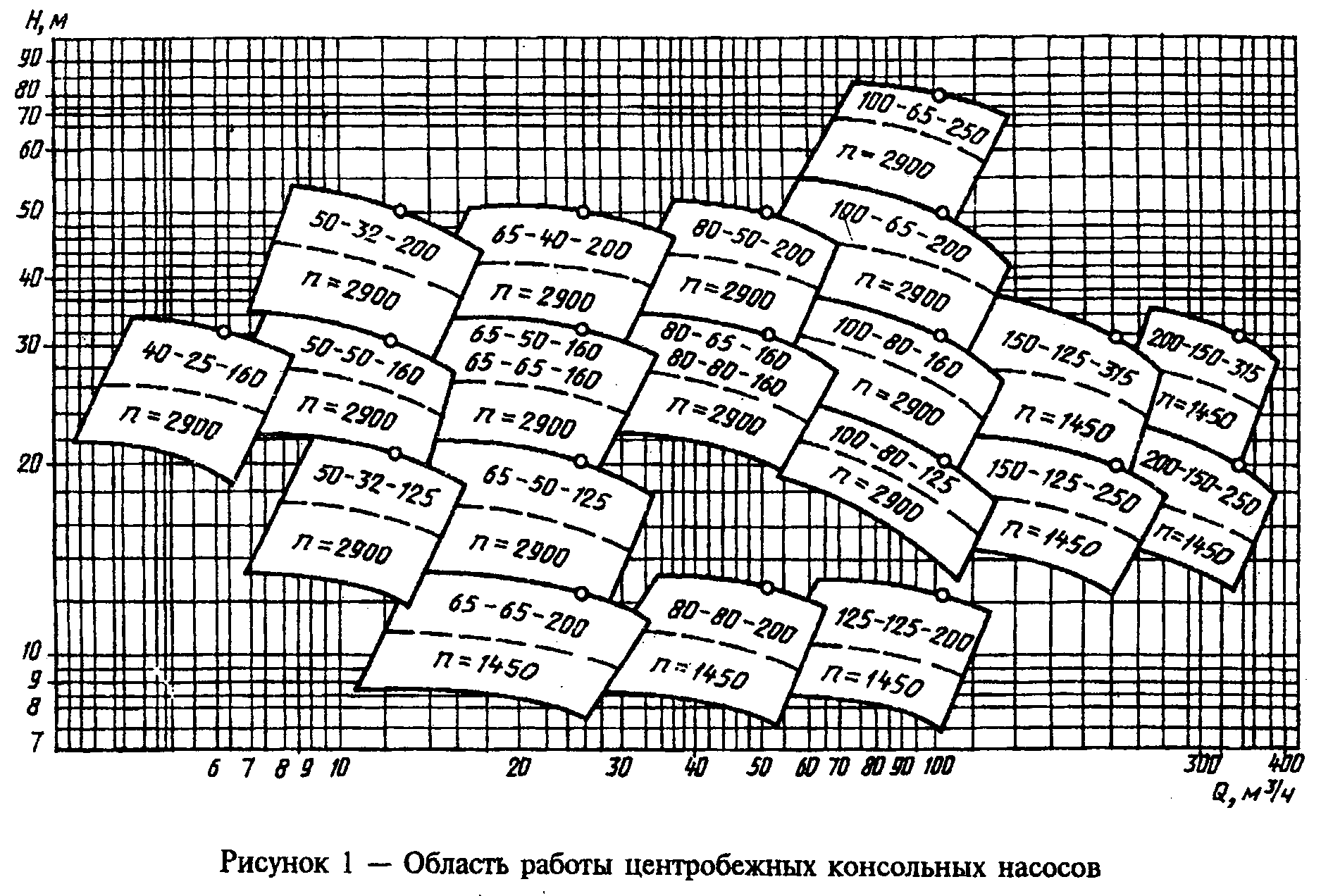 "Рис. 1 "Область работы центробежных консольных насосов"4.4 По заказу потребителя насосы могут быть также изготовлены с одним из вариантов обточки рабочего колеса по внешнему диаметру, обеспечивающим работу насоса в средней части поля Q-Н - вариант "а", или на нижней границе поля Q-H - вариант "б".4.5 Производственные отклонения значений напора, приведенных в таблицах 1-4, составляют +7 -5%.4.6 При применении привода с частотой вращения, превышающей номинальную, насосы изготовляют с рабочими колесами, обеспечивающими подачу и напор в соответствии с приведенными в таблицах 1-4. Превышение частоты вращения допускается не более 20%.Допускается эксплуатация насосов конструктивного исполнения К с приводом с пониженной частотой вращения, при этом необходим соответствующий пересчет значений параметров насосов.4.7 Направление вращения насосов, если смотреть со стороны привода, - по часовой стрелке.4.8 Размеры насосов конструктивного исполнения К приведены на рисунке 2 и в таблице 5, исполнений КМ и КМП - на рисунке 3 и в таблице 6, исполнения КМЛ - на рисунке 4 и в таблице 7.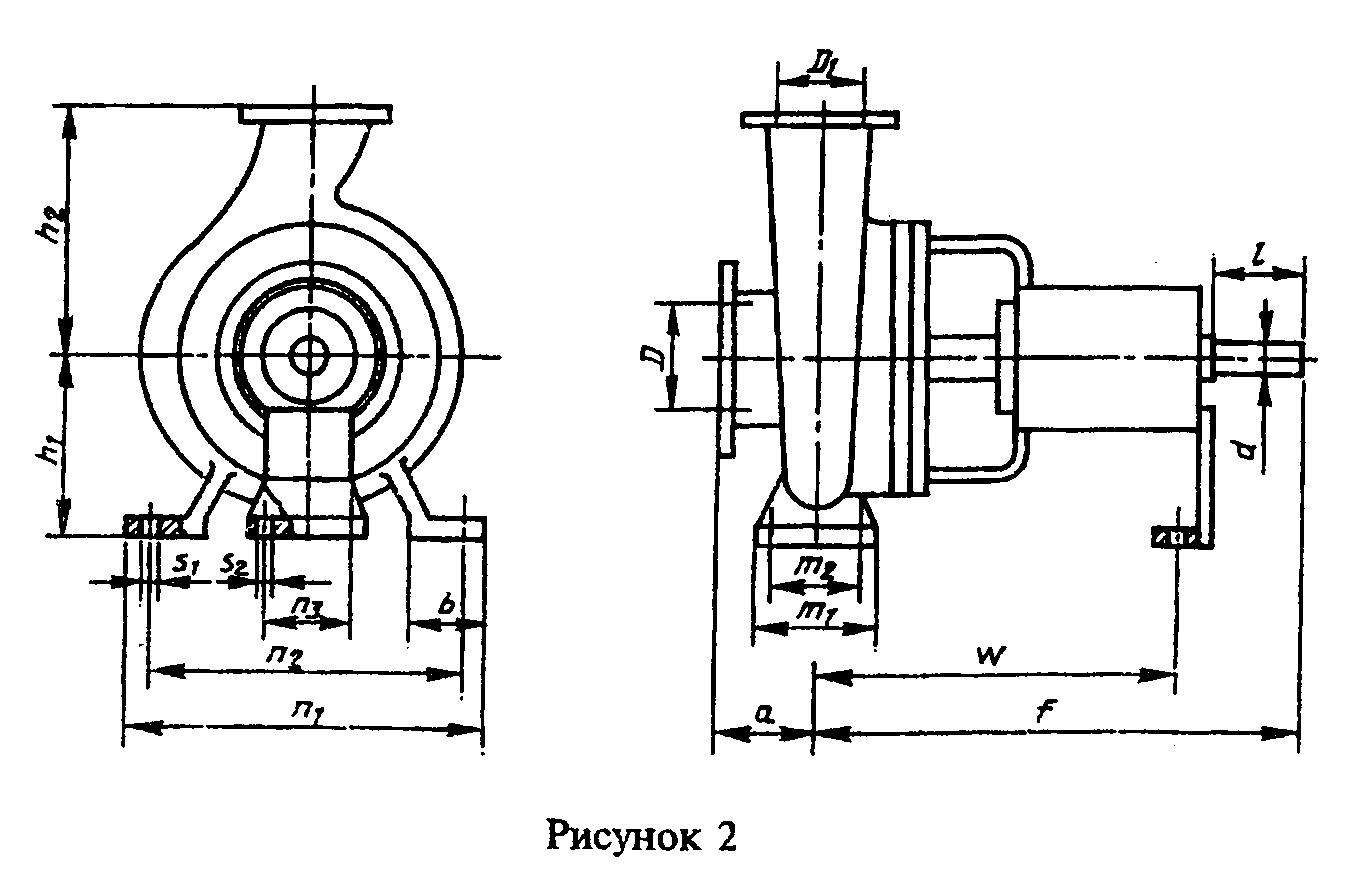 "Рис. 2. "Размеры насосов конструктивного исполнения К"Примечание - Размеры фланцев насосов - по ГОСТ 12815 на Р_у 1 МПа (10 кгс/см2)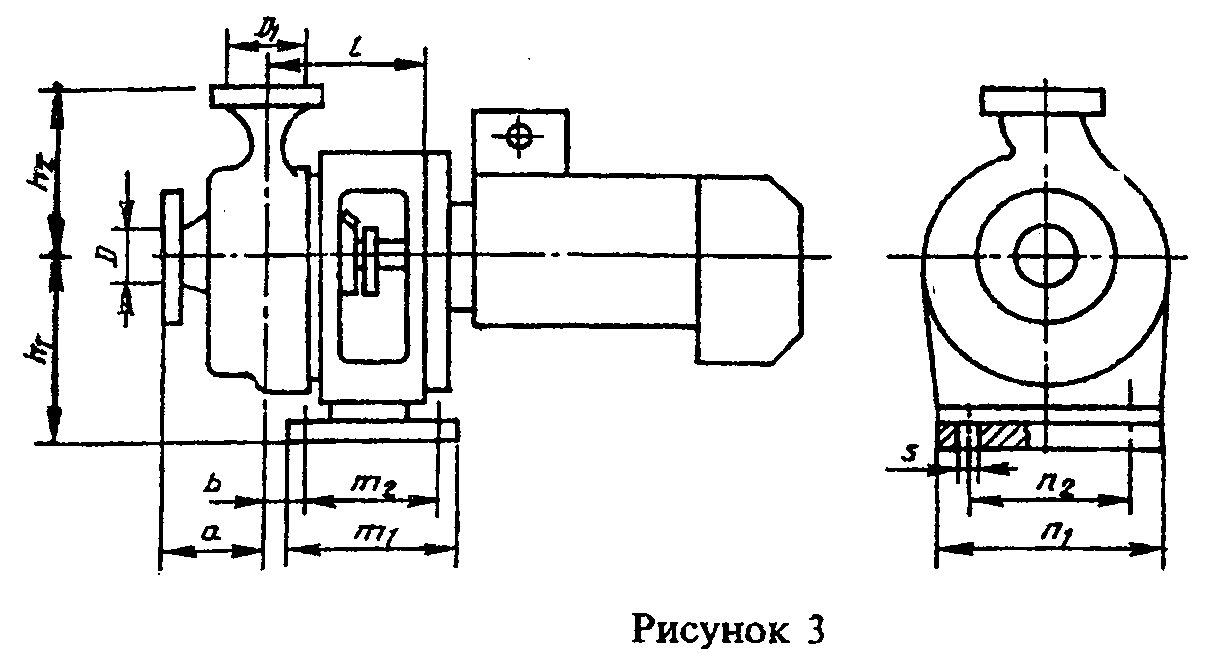 "Рис. 3. Размеры насосов конструктивного исполнения КМ и КМП"Примечание - Размеры фланцев насосов - по ГОСТ 12815 на 1 МПа (10 кгс/см2).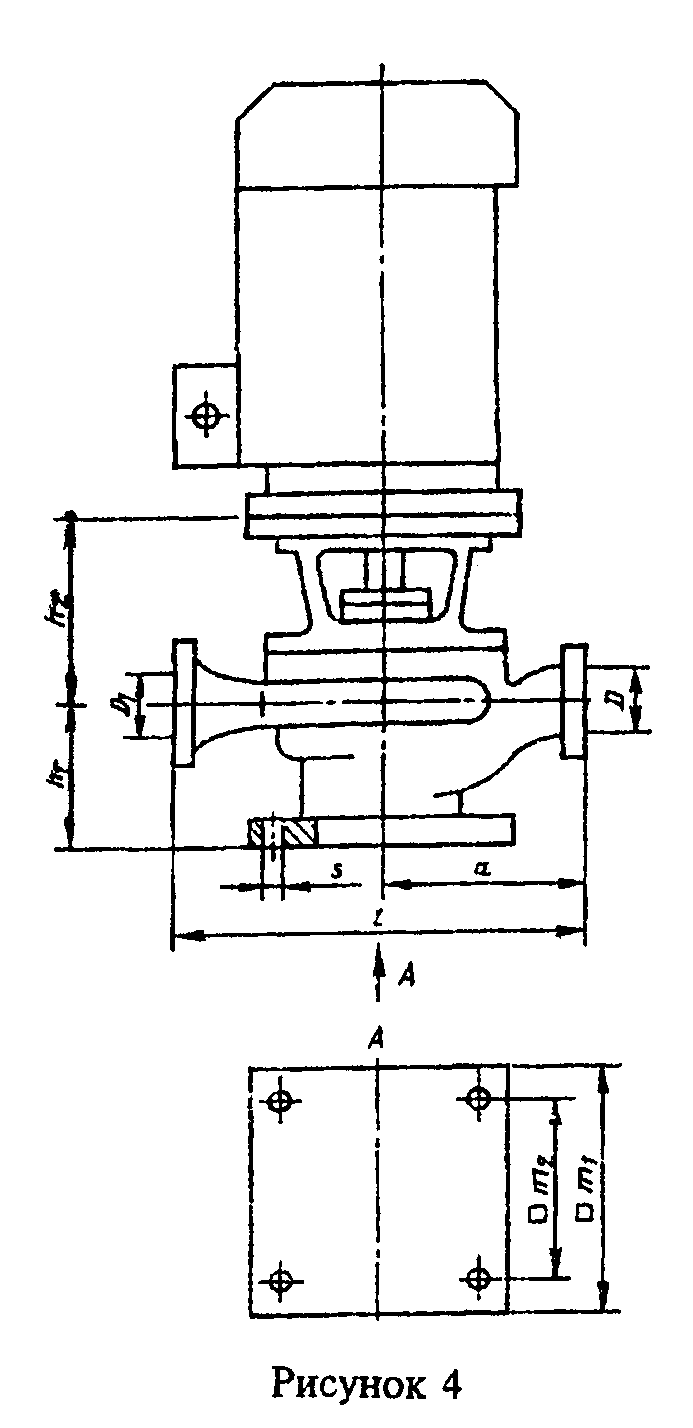 "Рис. 4. Размеры насосов конструктивного исполнения КМЛ"Примечание - Размеры фланцев насосов - по ГОСТ 12815 на Р_у 1 МПа (10 кгс/см2).Таблица 5В миллиметрах┌─────────────────┬─────┬────┬────┬─────┬────┬────┬─────┬────┬────┬────┬─────┬────┬────┬─────┬────┬────┬─────┐│Типоразмер насоса│  D  │D_1 │ а  │  f  │h_1 │h_2 │  b  │m_1 │m_2 │n_1 │ n_2 │n_3 │ w  │ s_1 │s_2 │ d  │  l  │├─────────────────┼─────┼────┼────┼─────┼────┼────┼─────┼────┼────┼────┼─────┼────┼────┼─────┼────┼────┼─────┤│К 50-32-125      │ 50  │ 32 │ 80 │ 385 │112 │140 │ 50  │100 │ 70 │190 │ 140 │110 │285 │ 14  │ 14 │ 24 │ 50  │├─────────────────┼─────┼────┼────┼─────┼────┼────┼─────┼────┼────┼────┼─────┼────┼────┼─────┼────┼────┼─────┤│К 65-50-125      │ 65  │ 50 │ 80 │ 385 │112 │140 │ 50  │100 │ 70 │210 │ 160 │110 │285 │ 14  │ 14 │ 24 │ 50  ││                 │     │    │    │     │    │    │     │    │    │    │     │    │    │     │    │    │     ││К 65-50-160      │ 65  │ 50 │ 80 │ 385 │132 │160 │ 50  │100 │ 70 │240 │ 190 │110 │285 │ 14  │ 14 │ 24 │ 50  │├─────────────────┼─────┼────┼────┼─────┼────┼────┼─────┼────┼────┼────┼─────┼────┼────┼─────┼────┼────┼─────┤│К 80-65-160      │ 80  │ 65 │100 │ 385 │160 │180 │ 50  │100 │ 70 │265 │ 212 │110 │285 │ 14  │ 14 │ 24 │ 50  │├─────────────────┼─────┼────┼────┼─────┼────┼────┼─────┼────┼────┼────┼─────┼────┼────┼─────┼────┼────┼─────┤│К 80-50-200      │ 80  │ 50 │100 │ 385 │160 │200 │ 50  │100 │ 70 │265 │ 212 │110 │285 │ 14  │ 14 │ 24 │ 50  │├─────────────────┼─────┼────┼────┼─────┼────┼────┼─────┼────┼────┼────┼─────┼────┼────┼─────┼────┼────┼─────┤│К 100-80-125     │ 100 │ 80 │100 │ 385 │160 │180 │ 65  │125 │ 95 │280 │ 212 │110 │285 │ 14  │ 14 │ 24 │ 50  ││                 │     │    │    │     │    │    │     │    │    │    │     │    │    │     │    │    │     ││К 100-80-160     │ 100 │ 80 │100 │ 500 │160 │200 │ 65  │125 │ 95 │280 │ 212 │110 │370 │ 14  │ 14 │ 32 │ 50  │├─────────────────┼─────┼────┼────┼─────┼────┼────┼─────┼────┼────┼────┼─────┼────┼────┼─────┼────┼────┼─────┤│К 100-65-200     │ 100 │ 65 │100 │ 500 │180 │225 │ 65  │125 │ 95 │320 │ 250 │110 │370 │ 14  │ 14 │ 32 │ 80  ││                 │     │    │    │     │    │    │     │    │    │    │     │    │    │     │    │    │     ││К 100-65-250     │ 100 │ 65 │125 │ 500 │200 │250 │ 80  │160 │120 │360 │ 280 │110 │370 │ 18  │ 14 │ 32 │ 80  │├─────────────────┼─────┼────┼────┼─────┼────┼────┼─────┼────┼────┼────┼─────┼────┼────┼─────┼────┼────┼─────┤│К 150-125-250    │ 150 │125 │140 │ 530 │250 │355 │ 80  │160 │120 │400 │ 315 │110 │370 │ 18  │ 14 │ 42 │ 110 ││                 │     │    │    │     │    │    │     │    │    │    │     │    │    │     │    │    │     ││К 150-125-315    │ 150 │125 │140 │ 530 │280 │355 │ 100 │200 │150 │500 │ 400 │110 │370 │ 22  │ 14 │ 42 │ 110 │├─────────────────┼─────┼────┼────┼─────┼────┼────┼─────┼────┼────┼────┼─────┼────┼────┼─────┼────┼────┼─────┤│К 200-150-250    │ 200 │150 │160 │ 530 │280 │375 │ 100 │200 │150 │500 │ 400 │110 │370 │ 22  │ 14 │ 42 │ 110 ││                 │     │    │    │     │    │    │     │    │    │    │     │    │    │     │    │    │     ││К 200-150-315    │ 200 │150 │160 │ 670 │315 │400 │ 100 │200 │150 │550 │ 450 │140 │500 │ 22  │ 18 │ 48 │ 110 │└─────────────────┴─────┴────┴────┴─────┴────┴────┴─────┴────┴────┴────┴─────┴────┴────┴─────┴────┴────┴─────┘Таблица 6В миллиметрах┌─────────────────────┬──────┬───────┬──────┬──────┬──────┬──────┬───────┬──────┬──────┬──────┬──────┬───────┐│  Типоразмер насоса  │  D   │  D_1  │  а   │ h_1  │ h_2  │  b   │   l   │ m_1  │ m_2  │ n_1  │ n_2  │   s   │├─────────────────────┼──────┼───────┼──────┼──────┼──────┼──────┼───────┼──────┼──────┼──────┼──────┼───────┤│КМ 50-32-125         │  50  │  32   │  80  │ 125  │ 140  │  35  │  140  │ 160  │ 130  │ 190  │ 160  │  18   ││                     │      │       │      │      │      │      │       │      │      │      │      │       ││КМ 65-50-125         │  65  │  50   │  80  │ 150  │ 140  │  37  │  155  │ 160  │ 130  │ 190  │ 160  │  18   ││                     │      │       │      │      │      │      │       │      │      │      │      │       ││КМ 65-50-160         │  65  │  50   │  80  │ 150  │ 160  │  35  │  158  │ 195  │ 155  │ 210  │ 170  │  18   ││                     │      │       │      │      │      │      │       │      │      │      │      │       ││КМ 80-65-160         │  80  │  65   │ 100  │  -   │ 180  │  -   │   -   │  -   │  -   │  -   │  -   │   -   ││                     │      │       │      │      │      │      │       │      │      │      │      │       ││КМ 80-50-200         │  80  │  50   │ 100  │ 205  │ 200  │  27  │  180  │ 220  │ 180  │ 350  │ 310  │  18   ││                     │      │       │      │      │      │      │       │      │      │      │      │       ││КМ 100-80-160        │ 100  │  80   │ 100  │  -   │ 200  │  -   │   -   │  -   │  -   │  -   │  -   │   -   ││                     │      │       │      │      │      │      │       │      │      │      │      │       ││КМ 100-65-200        │ 100  │  65   │ 100  │ 180  │ 225  │  12  │  194  │ 710  │ 500  │ 400  │ 355  │  18   ││                     │      │       │      │      │      │      │       │      │      │      │      │       ││КМ 150-125-250       │ 150  │  125  │ 140  │  -   │ 355  │  -   │   -   │  -   │  -   │  -   │  -   │   -   ││                     │      │       │      │      │      │      │       │      │      │      │      │       ││КМ 150-125-315       │ 150  │  125  │ 140  │ 280  │ 355  │  0   │  178  │ 770  │ 490  │ 560  │ 510  │  23   │├─────────────────────┼──────┼───────┼──────┼──────┼──────┼──────┼───────┼──────┼──────┼──────┼──────┼───────┤│КМП 40-25-160        │  40  │  25   │  80  │  -   │ 160  │  -   │   -   │  -   │  -   │  -   │  -   │   -   ││                     │      │       │      │      │      │      │       │      │      │      │      │       ││КМП 50-32-200        │  50  │  32   │ 100  │  -   │ 180  │  -   │   -   │  -   │  -   │  -   │  -   │   -   ││                     │      │       │      │      │      │      │       │      │      │      │      │       ││КМП 65-50-160        │  65  │  50   │  80  │ 150  │ 160  │  35  │  158  │ 195  │ 155  │ 250  │ 170  │  18   ││                     │      │       │      │      │      │      │       │      │      │      │      │       ││КМП 65-40-200        │  65  │  40   │ 100  │ 180  │ 180  │  33  │  174  │ 195  │ 155  │ 300  │ 260  │  18   │├─────────────────────┴──────┴───────┴──────┴──────┴──────┴──────┴───────┴──────┴──────┴──────┴──────┴───────┤│Примечание - Недостающие размеры вносят по мере освоения насосов                                            │└────────────────────────────────────────────────────────────────────────────────────────────────────────────┘Таблица 7В миллиметрах┌─────────────────┬─────┬─────┬─────┬─────┬─────┬─────┬─────┬─────┬─────┐│Типоразмер насоса│  D  │ D_1 │  а  │  l  │ h_1 │ h_2 │ m_1 │ m_2 │  s  │├─────────────────┼─────┼─────┼─────┼─────┼─────┼─────┼─────┼─────┼─────┤│КМЛ 50-50-160    │ 50  │ 50  │ 190 │ 380 │ 145 │ 141 │ 220 │ 175 │ 18  ││                 │     │     │     │     │     │     │     │     │     ││КМЛ 65-65-160    │ 65  │ 65  │ 190 │ 380 │ 152 │ 158 │ 220 │ 180 │ 18  ││                 │     │     │     │     │     │     │     │     │     ││КМЛ 80-80-160    │ 80  │ 80  │ 262 │ 527 │ 149 │ 187 │ 250 │ 235 │ 18  ││                 │     │     │     │     │     │     │     │     │     ││КМЛ 65-65-200    │ 65  │ 65  │ 265 │ 530 │ 167 │ 138 │ 230 │ 190 │ 18  ││                 │     │     │     │     │     │     │     │     │     ││КМЛ 80-80-200    │ 80  │ 80  │ 275 │ 550 │ 180 │ 161 │ 250 │ 205 │ 18  ││                 │     │     │     │     │     │     │     │     │     ││КМЛ 125-125-200  │ 125 │ 125 │ 350 │ 700 │ 203 │ 178 │ 320 │ 275 │ 18  │└─────────────────┴─────┴─────┴─────┴─────┴─────┴─────┴─────┴─────┴─────┘4.9 Структурная схема условного обозначения насосов приведена в приложении А.5 Требования безопасности5.1 Требования электробезопасности - по ГОСТ 12.2.007.0 и ГОСТ 12.1.030.5.2 Возможные источники опасных и вредных производственных факторов физической группы электронасосного агрегата - по ГОСТ 12.0.003.5.3 Подвижные элементы агрегата должны иметь ограждения по ГОСТ 12.2.062.5.4 Муфта и ее ограждение должны быть окрашены по ГОСТ 12.4.026.5.5 Уровни шума и вибрации насосных агрегатов и электронасосов приведены в таблице 8. Приведенные значения являются данными для определения защитных мероприятий по обеспечению уровней шума и вибрации на рабочих местах в соответствии с требованиями ГОСТ 12.1.003 и ГОСТ 12.1.012.5.6 Утечка через сальниковое уплотнение насосов с подачей до 100 м3/ч не должна быть более 2 л/ч; с подачей до 400 м3/ч - 3 л/ч. Утечка через торцовое уплотнение не должна быть более 0,03 л/ч.5.7 Конструкция насосов должна иметь сливные отверстия для отвода утечек.5.8 Насосы, предназначенные для перекачивания питьевой воды, должны быть изготовлены из материалов, включенных в Перечень материалов, реагентов и малогабаритных очистных устройств, разрешенных Госкомитетом санитарно-эпидемиологического надзора Российской Федерации для применения в практике хозяйственно-питьевого водоснабжения.6 Методы контроля6.1 Контроль параметров электронасосных агрегатов следует осуществлять путем испытаний по ГОСТ 6134.Таблица 8┌─────────────────┬─────────────────────────────────────────────────────────────────┬──────────┬────────────┐│Типоразмер насоса│       Уровни звуковой мощности, дБ, в октавных полосах со       │Корректи- │  Среднее   ││                 │               среднегеометрическими частотами, Гц               │ рованный │квадратичес-││                 ├────────┬───────┬───────┬───────┬───────┬────────┬───────┬───────┤ уровень  │кое значение││                 │   63   │  125  │  250  │  500  │ 1000  │  2000  │ 4000  │ 8000  │ звуковой │виброскорос-││                 │        │       │       │       │       │        │       │       │мощности, │  ти, мм/с  ││                 │        │       │       │       │       │        │       │       │   дБА    │            ││                 │        │       │       │       │       │        │       │       │          │            │├─────────────────┼────────┼───────┼───────┼───────┼───────┼────────┼───────┼───────┼──────────┼────────────┤│К 50-32-125      │   78   │  81   │  81   │  80   │  79   │   76   │  72   │  71   │    79    │    2,8     │├─────────────────┼────────┼───────┼───────┼───────┼───────┼────────┼───────┼───────┼──────────┼────────────┤│К 65-50-125      │   80   │  83   │  83   │  82   │  81   │   79   │  74   │  69   │    81    │    2,8     ││                 │        │       │       │       │       │        │       │       │          │            ││К 65-50-160      │   82   │  85   │  85   │  84   │  83   │   80   │  76   │  75   │    83    │    2,8     │├─────────────────┼────────┼───────┼───────┼───────┼───────┼────────┼───────┼───────┼──────────┼────────────┤│К 80-65-160      │   89   │  92   │  92   │  91   │  90   │   87   │  83   │  82   │    90    │    2,8     │├─────────────────┼────────┼───────┼───────┼───────┼───────┼────────┼───────┼───────┼──────────┼────────────┤│К 80-50-200      │   94   │  97   │  97   │  96   │  95   │   92   │  88   │  87   │    95    │    2,8     │├─────────────────┼────────┼───────┼───────┼───────┼───────┼────────┼───────┼───────┼──────────┼────────────┤│К 100-80-125     │   93   │  96   │  96   │  95   │  94   │   91   │  87   │  86   │    94    │    2,8     ││                 │        │       │       │       │       │        │       │       │          │            ││К 100-80-160     │   95   │  98   │  98   │  97   │  96   │   93   │  89   │  88   │    96    │    2,8     │├─────────────────┼────────┼───────┼───────┼───────┼───────┼────────┼───────┼───────┼──────────┼────────────┤│К 100-65-200     │   97   │  100  │  100  │  99   │  98   │   95   │  91   │  90   │    98    │    4,5     ││                 │        │       │       │       │       │        │       │       │          │            ││К 100-65-250     │  100   │  103  │  103  │  102  │  101  │   98   │  94   │  93   │   101    │    4,5     │├─────────────────┼────────┼───────┼───────┼───────┼───────┼────────┼───────┼───────┼──────────┼────────────┤│К 150-125-250    │   86   │  89   │  89   │  88   │  87   │   84   │  80   │  79   │    87    │    4,5     ││                 │        │       │       │       │       │        │       │       │          │            ││К 150-125-315    │   89   │  92   │  92   │  91   │  90   │   87   │  83   │  82   │    90    │    4,5     │├─────────────────┼────────┼───────┼───────┼───────┼───────┼────────┼───────┼───────┼──────────┼────────────┤│К 200-150-250    │   90   │  93   │  93   │  92   │  91   │   88   │  84   │  83   │    91    │    4,5     ││                 │        │       │       │       │       │        │       │       │          │            ││К 200-150-315    │   91   │  94   │  94   │  93   │  92   │   89   │  85   │  84   │    92    │    4,5     │├─────────────────┼────────┼───────┼───────┼───────┼───────┼────────┼───────┼───────┼──────────┼────────────┤│KM 50-32-125     │   77   │  79   │  79   │  77   │  78   │   75   │  71   │  70   │    78    │    2,8     │├─────────────────┼────────┼───────┼───────┼───────┼───────┼────────┼───────┼───────┼──────────┼────────────┤│KM 65-50-125     │   79   │  81   │  81   │  79   │  80   │   77   │  73   │  72   │    80    │    2,8     ││                 │        │       │       │       │       │        │       │       │          │            ││KM 65-50-160     │   80   │  82   │  82   │  81   │  81   │   78   │  74   │  75   │    81    │    2,8     │├─────────────────┼────────┼───────┼───────┼───────┼───────┼────────┼───────┼───────┼──────────┼────────────┤│KM 80-65-160     │   88   │  90   │  90   │  88   │  88   │   86   │  82   │  83   │    89    │    2,8     │├─────────────────┼────────┼───────┼───────┼───────┼───────┼────────┼───────┼───────┼──────────┼────────────┤│KM 80-50-200     │   93   │  95   │  95   │  94   │  94   │   91   │  87   │  88   │    94    │    2,8     │├─────────────────┼────────┼───────┼───────┼───────┼───────┼────────┼───────┼───────┼──────────┼────────────┤│KM 100-80-160    │   93   │  95   │  95   │  94   │  94   │   91   │  87   │  88   │    94    │    2,8     │├─────────────────┼────────┼───────┼───────┼───────┼───────┼────────┼───────┼───────┼──────────┼────────────┤│KM 100-65-200    │   95   │  97   │  97   │  97   │  96   │   93   │  89   │  90   │    96    │    4,5     │├─────────────────┼────────┼───────┼───────┼───────┼───────┼────────┼───────┼───────┼──────────┼────────────┤│KM 150-125-250   │   84   │  86   │  86   │  84   │  84   │   82   │  78   │  79   │    85    │    4,5     ││                 │        │       │       │       │       │        │       │       │          │            ││KM 150-125-315   │   87   │  89   │  89   │  87   │  87   │   85   │  81   │  82   │    80    │    4,5     │├─────────────────┼────────┼───────┼───────┼───────┼───────┼────────┼───────┼───────┼──────────┼────────────┤│КМП 40-25-160    │   74   │  79   │  77   │  74   │  72   │   69   │  64   │  64   │    72    │    2,8     │├─────────────────┼────────┼───────┼───────┼───────┼───────┼────────┼───────┼───────┼──────────┼────────────┤│КМП 50-32-200    │   81   │  86   │  84   │  80   │  79   │   76   │  71   │  71   │    79    │    2,8     │├─────────────────┼────────┼───────┼───────┼───────┼───────┼────────┼───────┼───────┼──────────┼────────────┤│КМП 65-50-160    │   74   │  79   │  77   │  74   │  73   │   69   │  64   │  64   │    72    │    2,8     │├─────────────────┼────────┼───────┼───────┼───────┼───────┼────────┼───────┼───────┼──────────┼────────────┤│КМП 65-40-200    │   81   │  86   │  84   │  80   │  79   │   76   │  71   │  71   │    79    │    2,8     │├─────────────────┼────────┼───────┼───────┼───────┼───────┼────────┼───────┼───────┼──────────┼────────────┤│КМЛ 50-50-160    │   75   │  80   │  78   │  74   │  76   │   72   │  67   │  65   │    81    │    1,8     │├─────────────────┼────────┼───────┼───────┼───────┼───────┼────────┼───────┼───────┼──────────┼────────────┤│КМЛ 65-65-160    │   79   │  84   │  82   │  78   │  78   │   74   │  69   │  69   │    77    │    2,8     │├─────────────────┼────────┼───────┼───────┼───────┼───────┼────────┼───────┼───────┼──────────┼────────────┤│КМЛ 80-80-160    │   84   │  89   │  87   │  83   │  83   │   79   │  74   │  74   │    82    │    2,8     │├─────────────────┼────────┼───────┼───────┼───────┼───────┼────────┼───────┼───────┼──────────┼────────────┤│КМЛ 65-65-200    │   67   │  72   │  70   │  66   │  66   │   62   │  57   │  57   │    65    │    1,8     │├─────────────────┼────────┼───────┼───────┼───────┼───────┼────────┼───────┼───────┼──────────┼────────────┤│КМЛ 80-80-200    │   70   │  75   │  73   │  69   │  69   │   65   │  60   │  60   │    68    │    1,8     │├─────────────────┼────────┼───────┼───────┼───────┼───────┼────────┼───────┼───────┼──────────┼────────────┤│КМЛ 125-125-200  │   76   │  81   │  79   │  75   │  75   │   71   │  66   │  66   │    74    │    2,8     │├─────────────────┴────────┴───────┴───────┴───────┴───────┴────────┴───────┴───────┴──────────┴────────────┤│Примечание - Указанные значения относятся к электронасосам с электродвигателями типа АИР и АИМ             │└───────────────────────────────────────────────────────────────────────────────────────────────────────────┘Приложение А(обязательное)Структурная схема условного обозначения насосов                       XXX    XXX - XXX - XXX - X - XX - XXОбозначение             │      │     │     │    │   │    ││конструктивного         │      │     │     │    │   │    ││исполнения              │      │     │     │    │   │    ││────────────────────────┘      │     │     │    │   │    ││Условный диаметр всасывающего  │     │     │    │   │    ││патрубка, мм                   │     │     │    │   │    ││───────────────────────────────┘     │     │    │   │    ││Условный диаметр напорного патрубка, │     │    │   │    ││мм                                   │     │    │   │    ││─────────────────────────────────────┘     │    │   │    ││Условный диаметр рабочего колеса, мм       │    │   │    ││───────────────────────────────────────────┘    │   │    ││Вариант обточки рабочего колеса                 │   │    ││└───────────────────────────────────────────────┘   │    ││Условное обозначение уплотнения вала                │    ││────────────────────────────────────────────────────┘    ││Климатическое исполнение                                 ││─────────────────────────────────────────────────────────┘│Категория размещения насоса при эксплуатации              │──────────────────────────────────────────────────────────┘Примеры условного обозначения:моноблочного горизонтального консольного насоса с двойным сальниковым уплотнениемс вариантом "а" обточки рабочего колеса в климатическом исполнении У и категории размещения 3:КМ 50-32-125а-СД-У3 ГОСТ 22247-96то же, после первой модернизации:1 КМ 50-32-125а-СД-У3 ГОСТ 22247-96